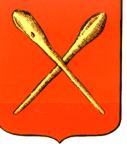 Тульская областьМуниципальное образование город АлексинСобрание депутатов Решениеот 30 октября 2017  года 		                        №9(42).7Об утверждении Положения «О порядке исключения служебных жилых помещений из состава специализированного жилищного фонда муниципального образования город Алексин»В соответствии с Жилищным кодексом Российской Федерации, Гражданским кодексом Российской Федерации, Федеральным законом от 06.10.2003 N 131-ФЗ «Об общих принципах организации местного самоуправления в Российской Федерации» и на основании Устава муниципального образования город Алексин Собрание депутатов муниципального образования город Алексин РЕШИЛО:1. Утвердить Положение о порядке исключения служебных жилых помещений из состава специализированного жилищного фонда муниципального образования город Алексин согласно приложению.2. Решение опубликовать в газете «Алексинские вести» и разместить на официальном сайте муниципального образования город Алексин в сети Интернет.3. Решение вступает в силу со дня официального опубликования.Глава муниципального образованиягород Алексин								Э.И. ЭксаренкоПриложениек решению Собрания депутатовмуниципального образованиягород Алексинот 30 октября 2017 года № 9(42).7ПОЛОЖЕНИЕО порядке исключения служебных жилых помещенийиз состава специализированного жилищного фондамуниципального образования город Алексин1. Общие положения1. Положение о порядке исключения служебных жилых помещений из состава специализированного жилищного фонда муниципального образования город Алексин (далее - Положение) устанавливает порядок исключения жилых помещений из состава специализированного жилищного фонда муниципального образования город Алексин (далее - специализированный жилищный фонд).2. Специализированный жилищный фонд - совокупность жилых помещений, принадлежащих на праве собственности муниципальному образованию город Алексин.Служебные жилые помещения - помещения, относящиеся к муниципальному специализированному жилищному фонду.3. Исключение служебного жилого помещения из состава специализированного жилищного фонда производится на основании Постановления администрации муниципального образования город Алексин (далее - Постановление) с заключением договора социального найма жилого помещения (далее - Договор социального найма). Договор социального найма с гражданами заключает администрация муниципального образования город Алексин (далее - Администрация).2. Порядок исключения служебных жилых помещенийиз состава специализированного жилищного фонда4. Разрешается исключение из состава специализированного жилищного фонда служебных жилых помещений:1) предоставленных гражданам до 1 марта 2005 года;2) предоставленных гражданам после 1 марта 2005 года в связи с характером их трудовых отношений с органом государственной власти, органом местного самоуправления, государственным или муниципальным унитарным предприятием, государственным или муниципальным учреждением, прохождением службы, избранием на выборные должности в органы местного самоуправления (далее вместе - органы, организации), в случае, если указанные граждане замещали должности в органах, организациях не менее десяти лет со дня вступления в силу настоящего Положения;5. Граждане, указанные в части 4 настоящего Положения, проживающие в служебных жилых помещениях специализированного жилищного фонда (далее - Заявитель), представляют в Администрацию следующие документы:1) заявление на имя главы администрации муниципального образования город Алексин о выводе служебного жилого помещения из состава специализированного жилого фонда (согласно приложению к настоящему Положению);2) копию документа, удостоверяющего личность, признанного таковым на территории Российской Федерации;3) документы, подтверждающие состав семьи (свидетельство о заключении брака, свидетельства о рождении детей, судебное решение о признании членом семьи, о вселении (если таковые имеются);4) выписку из домовой книги и копию финансового лицевого счета по месту регистрации Заявителя и членов его семьи;5) копию трудовой книжки;6) копию служебного ордера (если жилое помещение предоставлено до 1 марта 2005 года);7) копию постановления Администрации о предоставлении служебной жилой площади и договора найма (если жилое помещение предоставлено после 1 марта 2005 года);8) для Заявителей, проживающих в индивидуальном специализированном жилищном фонде, - выписку из технического паспорта объекта капитального строительства;9) справку из АО "Российский государственный центр инвентаризации и учета объектов недвижимости - Федеральное бюро технической инвентаризации" (Ростехинвентаризация - Федеральное БТИ) о наличии (отсутствии) у Заявителя и членов его семьи жилого помещения в муниципальном образования город Алексин (если жилое помещение предоставлено после 1 марта 2005 года);10) справку из АО "Российский государственный центр инвентаризации и учета объектов недвижимости - Федеральное бюро технической инвентаризации" (Ростехинвентаризация - Федеральное БТИ) о наличии (отсутствии) у Заявителя и членов его семьи жилого помещения по Тульской области (если жилое помещение предоставлено до 1 марта 2005 года);11) выписку из Единого государственного реестра прав на недвижимое имущество и сделок с ним о правах Заявителя и членов его семьи на имеющиеся у их объекты недвижимого имущества по Тульской области из Управления Федеральной службы государственной регистрации, кадастра и картографии по Тульской области (Росреестр).5.1. Заявитель вправе представить документ, указанный в пункте 7 части 5 настоящего Положения, по собственной инициативе.6. Основаниями для отказа в исключении жилых помещений из состава специализированного жилищного фонда являются:1) получение Заявителем либо членом его семьи в порядке, установленном законодательством Российской Федерации, от органа государственной власти или органа местного самоуправления бюджетных средств на приобретение или строительство жилого помещения;2) непредставление или представление не в полном объеме документов, указанных в части 5 настоящего Положения;3) наличие у Заявителя, претендующего на исключение жилого помещения из числа служебного, либо у членов его семьи в населенном пункте на территории муниципального образования город Алексин по месту службы (работы) Заявителя жилого помещения, находящегося в собственности (если жилое помещение предоставлено после 1 марта 2005 года);4) наличие у Заявителя, претендующего на исключение жилого помещения из числа служебного, либо у членов его семьи жилого помещения, находящегося в собственности на территории Тульской области (если жилое помещение предоставлено до 1 марта 2005 года);5) отсутствие условий исключения служебных жилых помещений из состава специализированного жилищного фонда, указанных в части 4 настоящего Положения.7. Администрация в течение десяти рабочих дней со дня получения документов, указанных в части 5 настоящего Положения, при отсутствии оснований для отказа в исключении жилых помещений из состава специализированного жилищного фонда, указанных в части 6 настоящего Положения, готовит проект Постановления о выводе служебного жилого помещения из состава специализированного жилищного фонда.7.1. В случае наличия оснований для отказа в исключении жилых помещений из состава специализированного жилищного фонда, указанных в части 6 настоящего Положения, Администрация в течение десяти рабочих дней, со дня получения документов, указанных в части 5 настоящего Положения, осуществляет подготовку уведомления об отказе в выводе служебного жилого помещения из состава специализированного жилищного фонда и направление его Заявителю.8. Администрация после принятия Постановления о выводе служебного жилого помещения из состава специализированного жилищного фонда направляет копию соответствующего Постановления Заявителю в течение трех рабочих дней с даты его принятия.3. Порядок обжалования9. Лица, чьи права и законные интересы нарушены в результате действий (бездействий) органов местного самоуправления при принятии ими решений в рамках, установленных настоящим Положением, вправе обратиться в суд в соответствии с действующим законодательством Российской Федерации.Приложениек Положению о порядке исключения служебных жилых помещений из состава специализированного жилищного фонда муниципального образования город АлексинГлаве администрациимуниципального образованиягород Алексинот _____________________________________________________________________________________________,Проживающего(ей) по адресу:_______________________________________________________________________________________________,тел. ____________________________ЗаявлениеПрошу вывести служебное жилое помещение из состава специализированного жилого фонда, расположенное по адресу:____________________________________________________________________________________________________________________________________________.К заявлению мною прилагаются следующие документы:1) ____________________________________________________________________(наименование и номер документа, кем и когда выдан)2) ____________________________________________________________________(наименование и номер документа, кем и когда выдан)3) ____________________________________________________________________(наименование и номер документа, кем и когда выдан)___________________ _______________ _______________(Ф.И.О. Заявителя) 		(подпись)		 (число)Заявление и прилагаемые к нему документы согласно перечню приняты«___» ________________ 20____ г.________________________________________ ______________________________(должность специалиста)						(Ф.И.О. специалиста)Глава муниципального образованиягород Алексин								Э.И. Эксаренко